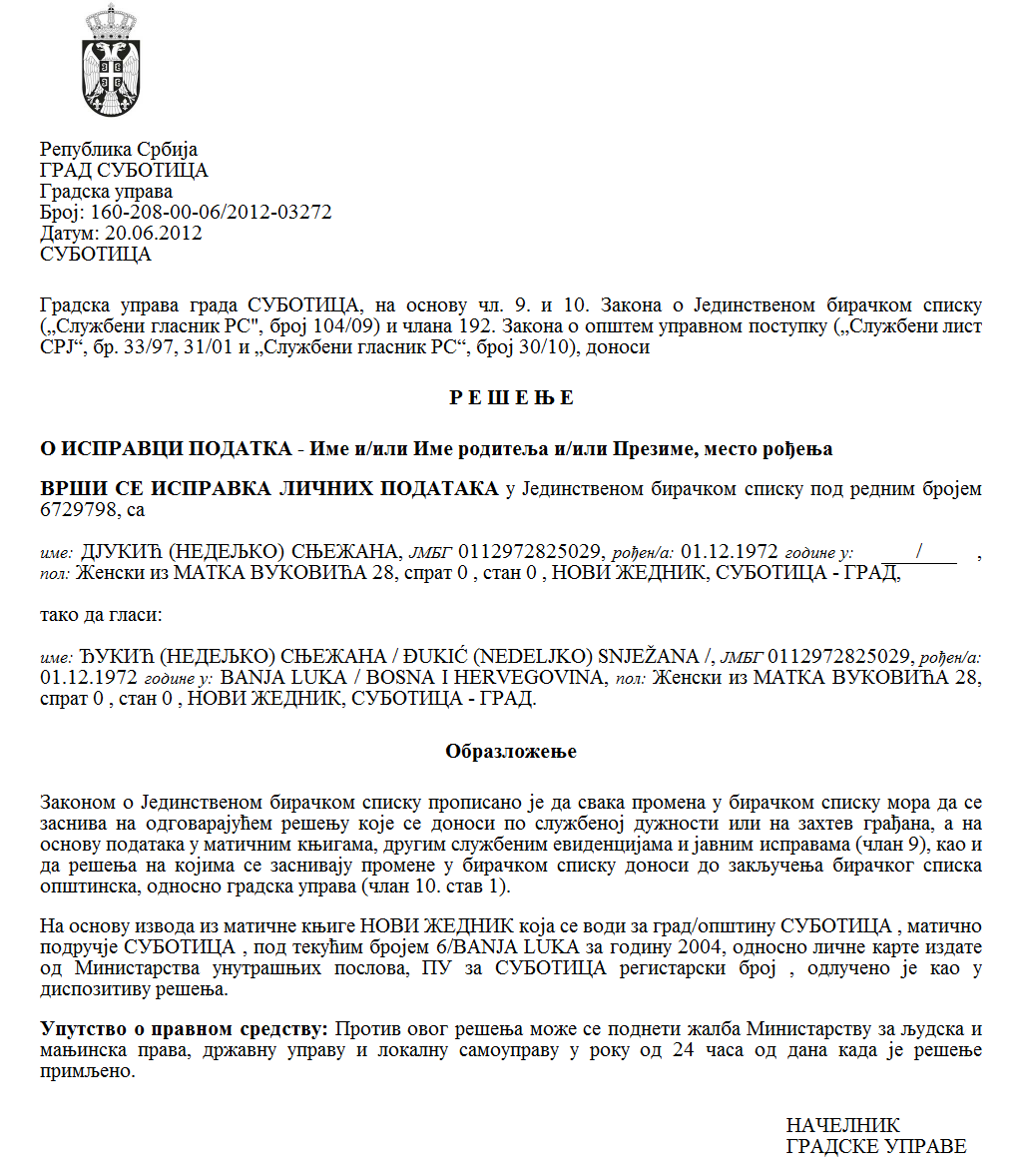 SZERB KÖZTÁRSASÁGVAJDASÁG AUTONÓM TARTOMÁNYZENTA KÖZSÉG Pályázati bizottság  a  programok/projektumok serkentésére  és  az eszközök hiányzó  részének finanszírozására  Zenta község számára közérdekű  programokra/projektumokra, amelyeket   a    közösségben a nappali szolgáltatás  szociális védelem  terén az egyesületek valósítanak  megSzám: 55-1/2022-IIKelt 2022.10.13-ánZ e n t a Az  egyesületek által    a  közérdekű  programok   serkentésére  az eszközökről vagy a hiányzó eszközök részének   a  finanszírozásáról szóló  Kormányrendelet (az SZK Hivatalos Közlönye,  16/2018. sz.) 9. szakasza, az egyesületek által a közérdekű programokra a serkentő eszközök, vagy az eszközök hiányzó része odaítélésének eljárásáról és  ellenőrzéséről szóló rendelet (Zenta Község Hivatalos Lapja,  31/2021. sz.) 17. szakasza alapján, a pályázati bizottság a programok/projektumok serkentésére és az eszközök hiányzó  részének finanszírozására  Zenta község számára közérdekű  programokra/projektumokra, amelyeket  a   közösségben a nappali szolgáltatás  szociális védelem terén az egyesületek valósítanak  meg,  a 2022.10.13-án tartott  ülésén megállapítjaÉRTÉKELÉSI ÉS RANGSOROLÁSI  JEGYZÉKETA  NYILVÁNOS PÁLYÁZATRA BENYÚJTOTT ZENTA  KÖZSÉG SZÁMÁRA AZ EGYESÜLETEK ÁLTAL   MEGVALÓSÍTOTT   PROGRAMOK/PROJEKTUMOK SERKENTŐ ESZKÖZEIRE VAGY  AZ ESZKÖZÖK HIÁNYZÓ RÉSZÉNEK A  FINANSZÍROZÁSÁRA  A  KÖZÖSSÉGBEN A NAPPALI SZOLGÁLTATÁS  SZOCIÁLIS  VÉDELEM  TERÉN  ÉRTÉKELT  ÉS  RANGSOROLT PROGRAMOK: Összhangban a jelen pályázat megvalósítására biztosított eszközökkel, társfinanszírozásra  javasoljuk  az  egyesületek programjait  az  1. sorszámtól  az 1. sorszámmal bezárólag. A pályázat résztvevői jogosultak a betekintésre a benyújtott jelentkezéseket és a csatolt  dokumentációt illetően a   ranglista  közzétételétől számított  három napon belül. A ranglistára  a pályázat résztvevői jogosultak a fellebbezésre, annak közzétételétől számított nyolc napon belül.  A fellebbezéseket  ajánlott posta útján  vagy közvetlenül a  helyi önkormányzati egység iktatója útján kell benyújtani Zenta  község  polgármesterének a következő címre: 24400 Zenta,  Fő tér  1,  a  megjelöléssel „FELLEBBEZÉS  a nyilvános pályázat  kapcsán a  programok/projektumok serkentésére  és  az eszközök hiányzó  részének finanszírozására  Zenta község számára közérdekű  programokra/projektumokra, amelyeket  a közösségben a  nappali szolgáltatás szociális védelem terén az egyesületek valósítanak  meg”				A bizottság elnöke 				Nagy Szuzanna s.k. 				A bizottság tagjai (akik részt vettek  a munkában) 								Kormányos Klaudia s.k. 								Gazdag Aranka s.k. 								Ćurčić Vladimir s.k				Sorszám A jelentkezés átvételének kelteAz egyesület neve ProgramnévProgramérték (az eszközök javasolt  összege)Pontszám12022.03.07.Удружење грађана „Caritas” СентаPolgárok Egyesülete Caritas Zenta - Népi konyha működtetése- Idősek napközi otthona- Tej-kenyér akció- Ortopéd segédeszközök és kórházi ágyak kölcsönzése- Ruhaosztás és babakelengye2.800.000,00100